南京医科大学网络教学平台（题库系统）定制开发服务项目单一来源采购公示一、项目信息采购人：南京医科大学项目名称：南京医科大学网络教学平台（题库系统）定制开发服务拟采购的货物或服务的说明：网络教学平台（题库系统）定制开发服务拟采购的货物或服务的预算金额：人民币叁拾陆万元整（¥ 36万元整）采用单一来源采购方式的原因及说明：本项目需要在原网络教学平台基础上升级开发定制题库系统，包括集成基础数据建设、题库建设，试卷管理、数据分析等功能，供应商需具有原系统的架构设计、原有数据结构、原系统基础数据对接、已有功能模块设计与实现技术、与原系统无缝对接、快速理解用户新功能需求的能力。同时本项目交付时间较紧迫。综合以上要求和原因，拟采用单一来源方式，由原开发单位继续本项目的升级功能开发工作。二、拟定供应商信息名称：北京世纪超星信息技术发展有限责任公司地址：北京市海淀区上地三街9号金隅嘉华大厦C座710室三、公示期限2022年09月27日至2022年10月08日其他补充事宜：论证人员名单如下：五、联系方式1.采购人联 系 人：南京医科大学联系地址：南京市江宁区龙眠大道101号联系电话：沈老师025-025-868691722.采购代理机构联 系 人：江苏省华采招标有限公司联系地址：南京市建邺区嘉陵江东街8号综合体B3栋一单元16层联系电话：徐工025-83603368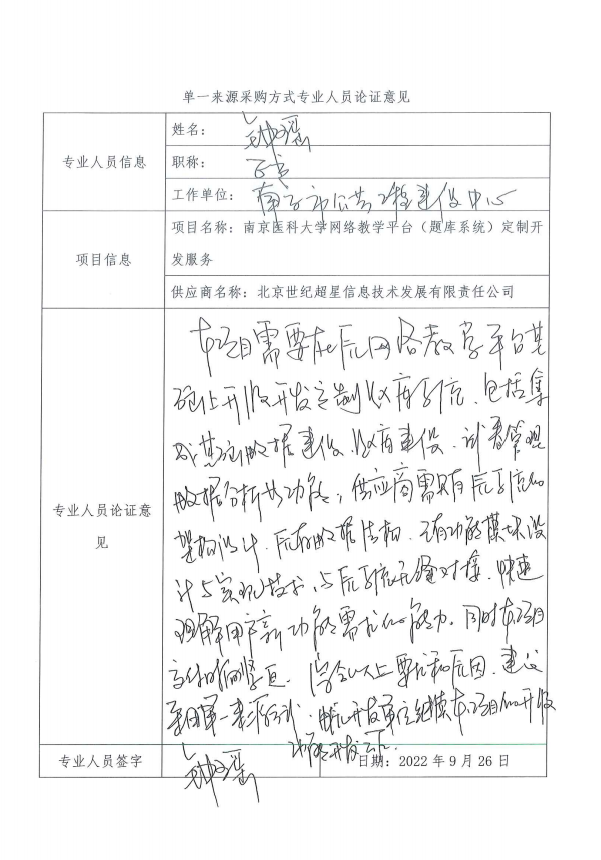 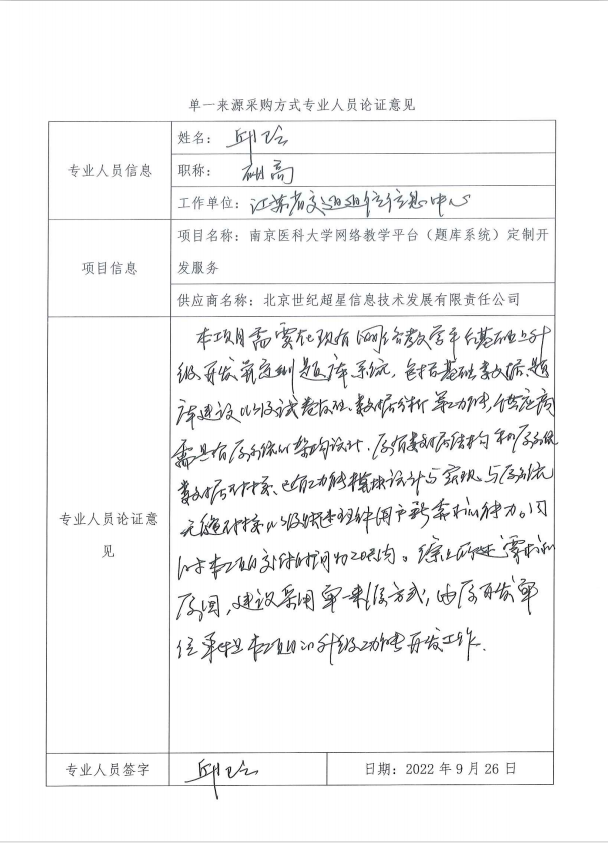 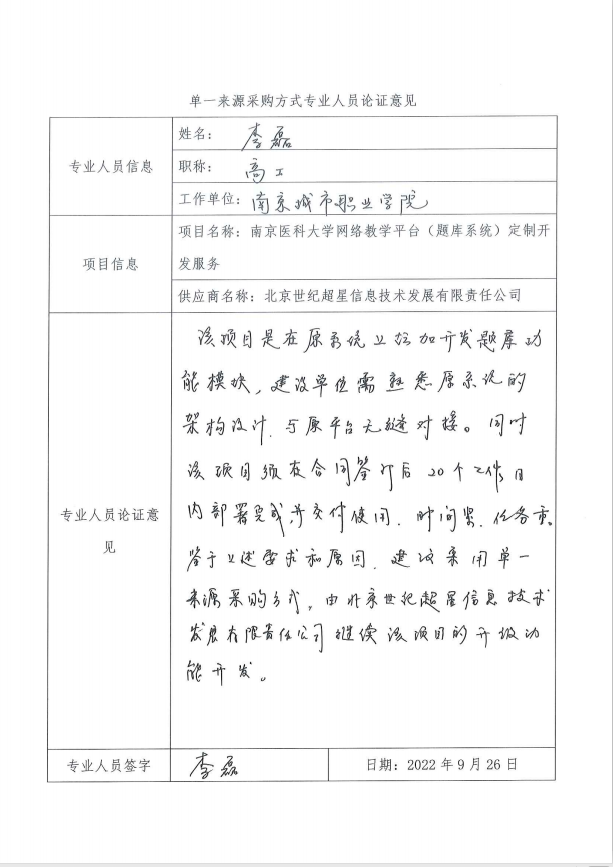 姓名单位职称钟瑶南京市公共工程建设中心正高邱卫云江苏省交通通信信息中心研高李磊南京城市职业学院高工